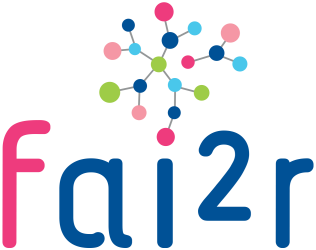 DEMANDE DE PRISE EN CHARGEDans le cadre des budgets alloués à la formation, la filière FAI2R propose de prendre en charge vos frais de déplacement (base seconde classe TGV) pour la participation aux journées annuelles de la filière.Une demande pour 2 internes ou paramédicaux par centre maladies rares est possible.Civilité    Madame               MonsieurNomPrénomFonctionCentre de rattachementJournée annuelleJournée Transition FAI2R du 16 décembre 2021